Департамент образования города Москвы Государственное бюджетное общеобразовательное учреждение города Москвы
 Школа №1505 «Преображенская»РЕФЕРАТ на темуКак изменилось Московское образование 
за 2010-2015 года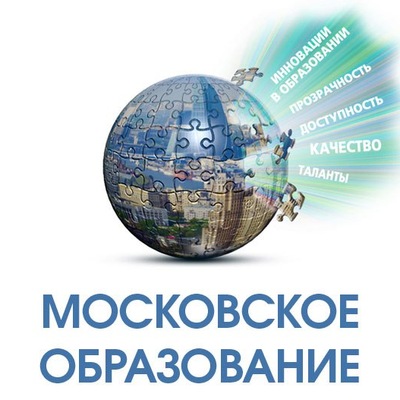 Выполнил:Шандалов Даниил ГригорьевичРуководитель:Кириллов Дмитрий Анатольевич Москва 
2018/2019 уч.г. ВведениеПроблемы образования становятся предметом интереса не только педагогов, но и философов, культурологов, политологов, политиков. На данный момент присутствует ряд причин, актуализирующих изучение проблем современного образования.  В жизни человека образование играет важнейшую роль. Все мы, учась в Москве, в одном из самых быстро развивающихся городов России, постоянно сталкиваемся с различными реформами в жизнедеятельности и работе школы:  новые электронные доски, турникеты на проходе в школу, изменение школьной программы, иной каникулярный план, введение новых учебников или же дополнительных государственных экзаменов. Мы являемся непосредственными свидетелями данного процесса модернизации, иногда радуемся новым изменениям, иногда наоборот - пытаемся протестовать. Но надо понимать, что на самом деле происходят масштабные изменения во всей системе московского образования, которое уже на протяжении многих лет стремительно развивается и во многом опережает некоторые европейские города. Тема данного реферата представляется актуальной в свете современных трансформационных процессов в образовательной сфере, поиска путей, обеспечивающих наиболее продуктивное и рациональное освоение новых знаний, технологий, с одной стороны, и формирование личности, самостоятельной и готовой к саморазвитию с другой.ЦельВ своем реферате я бы хотел выяснить, какие изменения и по какой логике в системе образования города Москва в период с 2010 до 2015 годов, и какова классификация данных изменений.
ЗадачиВыявить особенности в механизме образовательной системыРассмотреть основные трансформации в системе образования в период с 2010 до 2015 годов в МосквеОпределить логику данных изменений В качестве основных источников информации для написания реферата я решил взять две научные работы профессора, доктора педагогических наук, кандидата наук НИУ ВШЭ Елены Владимировны Чернобай:Школа, у которой учатся / Е. В. Чернобай, А. Б. Молотков. — М.: Просвещение, 2016. — 160 с.: ил. — ISBN 978-5- 09-042731-9.Логика изменений в системе образования города Москвы / Е. В. Чернобай. — М.: Просвещение, 2015. — 112 с.: ил. — ISBN 978-5-09-037440-8.ОГЛАВЛЕНИЕ1Введение………………………………………….22Основная часть……………………………………42.1 Системный подход к изменениям в системе Московского образования 42.2 Новая система финансирования и все последующие трансформации92.3 Первые результаты изменений163Заключение…………………………………….….19